Yläraajan rasitussairauksilla tarkoitetaan kyynärvarren, ranteen ja käden kiputiloja, jotka liittyvät liialliseen kuormitukseen. Kuormituksen lisäksi myös monet yksilölliset tekijät vaikuttavat yläraajaoireiden kehittymiseen ja kulkuun. Yläraajan rasitussairauksia ovat mm. käden, ranteen ja kyynärvarren jännetulehdukset, rannekanavaoireyhtymä, epikondyliitti (tenniskyynärpää) tai muu käden / kyynärvarren määrittelemätön kiputila.Seuraavien kuormitustekijöiden on todettu vaikuttavan yläraajojen rasitussairauksien syntyyn:toistuvat työliikkeetkäden runsas voimankäyttöranteen keskiasennosta poikkeavat asennotolkavarren kohoasennotterävien reunojen aiheuttama painekylmätärinäErgonomia on työn muuttamista ihmisille sopivammaksi. Yläraajan rasitussairauksien ehkäisyssä on tarkoituksena pyrkiä muuttamaan työtä siten, että tunnistettujen riskitekijöiden määrä pienenee. Muutokset voivat kohdistua työ / kotiympäristöön, työskentelytapoihin, työkaluihin tai töiden järjestelyihin. Normaalien päivittäisten toimintojen ja säännöllisen liikunnan jatkaminen on suotuisaa paranemisen kannalta.Yläraajan kuormitusta keventävät suositukset / ergonomiaTyöskentelytavat ja töiden järjestelyTauota työtä usein (esim. venyttävä / rentouttava liike)Vaihda välillä työskentelytapaa (esim. käytä vuorotellen molempia käsiä)Jaksota työtä (esim. vuorottele eri työvaiheita)Työmenetelmät ja työvälineetVältä yläraajojen jatkuvaa kannatteluaVähennä voimankäyttöä ja käytä apuvälineitä (esim. nostamisessa)Vältä nivelten ääriasennoissa tapahtuvia voimaa vaativia liikkeitäHuomioi yläraajan neutraali asento (sormet hieman koukussa, ranne suorassa tai hieman kämmenselän puolelle taivutettuna ja kyynärpää hieman koukussa)Työskentele yläraajoilla mahdollisimman lähellä vartaloaHuomioi, että työvälineisiin tartuttaessa tarvittava puristus kohdistuu tasaisesti kaikkiin sormiinKäytä paksuvartisia työvälineitäKäytä tarvittaessa tukia / tukikahvoja korjaamaan ranteen asentoa paremmaksi tai vaihda työvälinettä ergonomisempaan (esim. imurointi ja näyttöpäätetyöskentely)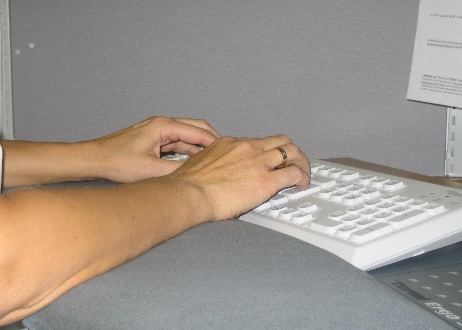 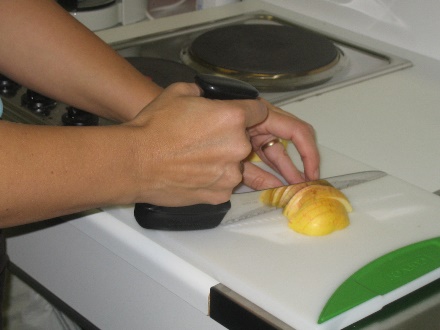                Näppäimistön eteen sijoitetulla pehmeällä tuella            Työvälineen varren ja työkalun välinen kulma                voidaan välttää ranteiden liiallinen ojennus                     mahdollistaa työskentelyn ranne suorana.               kämmenselän puolelle.                                                                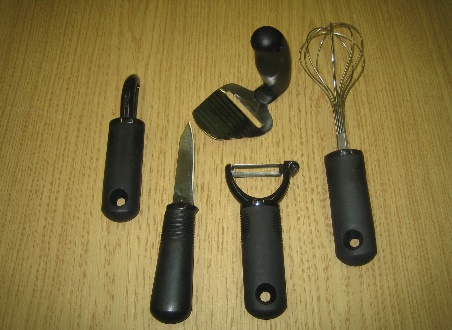 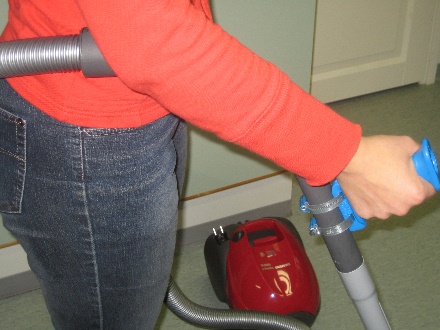               Paksuvartisilla työvälineillä työskennellessä                     Pystykahvojen avulla voidaan keventää ranteen               voidaan vähentää puristusvoiman tarvetta ja                    kuormitusta. Kahvan voi kiinnittää esimerkiksi               puristuksen paine leviää tasaisesti kämmeneen.              imurin, mopin, haravan tai työkalun varteen.          Lisätietoja:          http://www.ttl.fi/ergonomiaKuvaus: